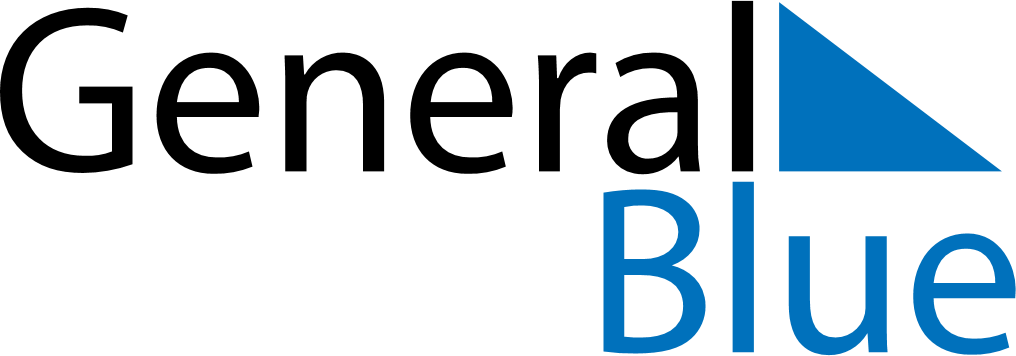 November 2021November 2021November 2021SerbiaSerbiaMondayTuesdayWednesdayThursdayFridaySaturdaySunday1234567891011121314Armistice Day15161718192021222324252627282930